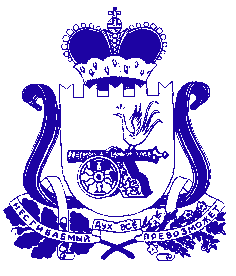 АДМИНИСТРАЦИЯСТОДОЛИЩЕНСКОГО СЕЛЬСКОГО ПОСЕЛЕНИЯ ПОЧИНКОВСКОГО РАЙОНА СМОЛЕНСКОЙ ОБЛАСТИР А С П О Р Я Ж Е Н И Еот  20.01.2023г.                                                                      № 4-Бп.Стодолище  Об утверждении Плана противопожарных мероприятий на 2023 год   на   территории   Стодолищенского     сельского    поселения          Починковского района Смоленской области      В соответствии с Федеральным законом от 06.10.2003 № 131-ФЗ «Об общих принципах организации местного самоуправления в Российской Федерации», Федеральным законом от 21.12.1994 № 69-ФЗ «О пожарной безопасности», Федеральным законом от 21.12.1994 № 68-ФЗ «О защите населения и территорий от чрезвычайных ситуаций природного и техногенного характера» в целях предупреждения пожаров на территории  Стодолищенского сельского поселения Починковского района Смоленской области, уменьшения их последствий и своевременной организации тушения пожаров:Утвердить  прилагаемый План противопожарных мероприятий   на 2023 год на территории  Стодолищенского сельского поселения Починковского района Смоленской области.Глава муниципального образованияСтодолищенского сельского поселенияПочинковского района Смоленской области                                   Л.В. Зиновьева                                                                                                                                       УТВЕРЖДЕН                                                                                                распоряжением Администрации                                                                                                Стодолищенского сельского поселения                                                                                Починковского района                                                                                   Смоленской области                                                                                                                                                                                                              от   20.01.2023 года № 4-БПЛАНпротивопожарных мероприятий на 2023 год на территории муниципального образования Стодолищенского сельского поселения  Смоленской области№ п/п№ п/пНаименование мероприятийСрок исполненияСрок исполненияОтветственный исполнительОтветственный исполнитель11233441.1.Проверка и приведение в исправное состояние источников противопожарного водоснабжения, водозаборных устройств, указателей и подъездных путей к водоисточникам1 апреля1 апреляГлава муниципального образования  Стодолищенского сельского поселения Починковского района Смоленской области, специалисты Администрации Стодолищенского сельского поселения Починковского района Смоленской областиРуководители организаций независимо от организационно-правовых форм и форм собственностиГлава муниципального образования  Стодолищенского сельского поселения Починковского района Смоленской области, специалисты Администрации Стодолищенского сельского поселения Починковского района Смоленской областиРуководители организаций независимо от организационно-правовых форм и форм собственности1.11.1Издание нормативно правовых актов, устанавливающих места и способы использования открытого огня на землях общего пользования населенных пунктов, а также на территориях частных домовладений, расположенных на территориях населенных пунктов, для приготовления пищи и сжигания мусора, травы, листвы, иных горючих материалов и отходов населенных пунктовапрельапрельГлава муниципального образования  Стодолищенского сельского поселения Починковского района Смоленской области, специалисты Администрации Стодолищенского сельского поселения Починковского района Смоленской областиГлава муниципального образования  Стодолищенского сельского поселения Починковского района Смоленской области, специалисты Администрации Стодолищенского сельского поселения Починковского района Смоленской области1.21.2Контроль за складывающейся оперативной обстановкойПостоянноПостоянноГлава муниципального образования  Стодолищенского сельского поселения Починковского района Смоленской областиРуководители организаций независимо от организационно-правовых форм и форм собственностиГлава муниципального образования  Стодолищенского сельского поселения Починковского района Смоленской областиРуководители организаций независимо от организационно-правовых форм и форм собственности2.2.Оборудовать подведомственные объекты системами автоматической противопожарной защиты, обеспечить работоспособность этих системПостоянноПостоянноГлава муниципального образования  Стодолищенского сельского поселения Починковского района Смоленской области Руководители организаций независимо от организационно-правовых форм и форм собственностиГлава муниципального образования  Стодолищенского сельского поселения Починковского района Смоленской области Руководители организаций независимо от организационно-правовых форм и форм собственности3.Обеспечить оснащение подведомственных объектов первичными средствами пожаротушенияОбеспечить оснащение подведомственных объектов первичными средствами пожаротушенияПостоянноПостоянноГлава муниципального образования  Стодолищенского сельского поселения Починковского района Смоленской области  Руководители организаций независимо от организационно-правовых форм и форм собственностиГлава муниципального образования  Стодолищенского сельского поселения Починковского района Смоленской области  Руководители организаций независимо от организационно-правовых форм и форм собственности4.Произвести временное отключение от источников электроснабжения зданий и сооружений, не эксплуатируемых в летний периодПроизвести временное отключение от источников электроснабжения зданий и сооружений, не эксплуатируемых в летний период1 апреля1 апреляГлава муниципального образования  Стодолищенского сельского поселения Починковского района Смоленской области, специалисты Администрации Стодолищенского сельского поселения Починковского района Смоленской областиРуководители организаций независимо от организационно-правовых форм и форм собственностиГлава муниципального образования  Стодолищенского сельского поселения Починковского района Смоленской области, специалисты Администрации Стодолищенского сельского поселения Починковского района Смоленской областиРуководители организаций независимо от организационно-правовых форм и форм собственности5.Рассмотреть вопрос о сносе снятых с учета (неиспользуемых) строенийРассмотреть вопрос о сносе снятых с учета (неиспользуемых) строений21 мая21 маяСпециалисты Администрации Стодолищенского сельского поселения Починковского района Смоленской областиРуководители организаций независимо от организационно-правовых форм и форм собственности.Специалисты Администрации Стодолищенского сельского поселения Починковского района Смоленской областиРуководители организаций независимо от организационно-правовых форм и форм собственности.6.Произвести проверку (ремонт) молниезащиты зданий и сооруженийПроизвести проверку (ремонт) молниезащиты зданий и сооружениймаймайСпециалисты  Администрации Стодолищенского сельского поселения Починковского района Смоленской областиРуководители организаций независимо от организационно-правовых форм и форм собственностиСпециалисты  Администрации Стодолищенского сельского поселения Починковского района Смоленской областиРуководители организаций независимо от организационно-правовых форм и форм собственности7.Спланировать выполнение иных мероприятий, исключающих возможность возникновения пожаров в зданиях и сооружениях вследствие перехода огня при природных пожарах (устройство защитных противопожарных минерализованных полос, посадка лиственных насаждений, удаление сухой растительности, мусора и других горючих материалов), а также создающих условия для своевременного обнаружения пожаров и их тушенияСпланировать выполнение иных мероприятий, исключающих возможность возникновения пожаров в зданиях и сооружениях вследствие перехода огня при природных пожарах (устройство защитных противопожарных минерализованных полос, посадка лиственных насаждений, удаление сухой растительности, мусора и других горючих материалов), а также создающих условия для своевременного обнаружения пожаров и их тушенияПостоянноПостоянноГлава муниципального образования  Стодолищенского сельского поселения Починковского района Смоленской области, специалисты Администрации Стодолищенского сельского поселения Починковского района Смоленской областиРуководители организаций независимо от организационно-правовых форм и форм собственностиГлава муниципального образования  Стодолищенского сельского поселения Починковского района Смоленской области, специалисты Администрации Стодолищенского сельского поселения Починковского района Смоленской областиРуководители организаций независимо от организационно-правовых форм и форм собственности8.Обеспечить выполнение требований законодательства Российской Федерации в области обеспечения пожарной безопасности и защиты населения и территорий от чрезвычайных ситуаций природного и техногенного характераОбеспечить выполнение требований законодательства Российской Федерации в области обеспечения пожарной безопасности и защиты населения и территорий от чрезвычайных ситуаций природного и техногенного характераПостоянноПостоянноГлава муниципального образования  Стодолищенского сельского поселения Починковского района Смоленской областиРуководители организаций независимо от организационно-правовых форм и форм собственностиГлава муниципального образования  Стодолищенского сельского поселения Починковского района Смоленской областиРуководители организаций независимо от организационно-правовых форм и форм собственности9. Немедленный доклад в орган повседневного управления единой государственной системы предупреждения и ликвидации чрезвычайных ситуаций - единую дежурно-диспетчерскую службу муниципального образования «Починковский район» Смоленской области о выявлении угрозообразующих факторов и происшествияхНемедленный доклад в орган повседневного управления единой государственной системы предупреждения и ликвидации чрезвычайных ситуаций - единую дежурно-диспетчерскую службу муниципального образования «Починковский район» Смоленской области о выявлении угрозообразующих факторов и происшествияхПо текстуПо текстуГлава муниципального образования  Стодолищенского сельского поселения Починковского района Смоленской области, Руководители организаций независимо от организационно-правовых форм и форм собственностиГлава муниципального образования  Стодолищенского сельского поселения Починковского района Смоленской области, Руководители организаций независимо от организационно-правовых форм и форм собственности10.Организация патрулирования подведомственных территорийОрганизация патрулирования подведомственных территорийПо обстановкеПо обстановкеГлава муниципального образования  Стодолищенского сельского поселения Починковского района Смоленской области Глава муниципального образования  Стодолищенского сельского поселения Починковского района Смоленской области 11.Оперативное реагирование на термические точкиОперативное реагирование на термические точкиПри выявлении термических точекПри выявлении термических точекГлава муниципального образования  Стодолищенского сельского поселения Починковского района Смоленской области, специалисты Администрации Стодолищенского сельского поселения Починковского района Смоленской областиГлава муниципального образования  Стодолищенского сельского поселения Починковского района Смоленской области, специалисты Администрации Стодолищенского сельского поселения Починковского района Смоленской области12.Информирование населения о необходимости соблюдения мер пожарной безопасности Информирование населения о необходимости соблюдения мер пожарной безопасности ПостоянноПостоянно Глава муниципального образования  Стодолищенского сельского поселения Починковского района Смоленской области, специалисты Администрации Стодолищенского сельского поселения Починковского района Смоленской области Глава муниципального образования  Стодолищенского сельского поселения Починковского района Смоленской области, специалисты Администрации Стодолищенского сельского поселения Починковского района Смоленской области13.13.Проверка состояния дымоходов печного отопления и газового отопления, систем вентиляции, их ремонт и очисткаПроверка состояния дымоходов печного отопления и газового отопления, систем вентиляции, их ремонт и очисткасентябрь -октябрьсентябрь -октябрьГлава муниципального образования  Стодолищенского сельского поселения Починковского района Смоленской области, специалисты Администрации Стодолищенского сельского поселения Починковского района Смоленской областиРуководители организаций, расположенных на территории  Стодолищенского сельского поселения Починковского района Смоленской области, независимо от организационно-правовых форм и форм собственностиГлава муниципального образования  Стодолищенского сельского поселения Починковского района Смоленской области, специалисты Администрации Стодолищенского сельского поселения Починковского района Смоленской областиРуководители организаций, расположенных на территории  Стодолищенского сельского поселения Починковского района Смоленской области, независимо от организационно-правовых форм и форм собственности14.14.Подготовка источников противопожарного водоснабжения к эксплуатации в пожароопасный период. Поддержание их в готовности к использованию Подготовка источников противопожарного водоснабжения к эксплуатации в пожароопасный период. Поддержание их в готовности к использованию сентябрь -октябрьсентябрь -октябрьДиректор МУП «Стодолище»  Стодолищенского сельского поселения Починковского района Смоленской области – Шувалов М.М. старший менеджер Администрации Стодолищенского сельского поселения Починковского района Смоленской области – Киселев М.И.Директор МУП «Стодолище»  Стодолищенского сельского поселения Починковского района Смоленской области – Шувалов М.М. старший менеджер Администрации Стодолищенского сельского поселения Починковского района Смоленской области – Киселев М.И.15.15.Осмотр подвальных и чердачных помещений, обеспечение запрета доступа к этим помещениям посторенних лицОсмотр подвальных и чердачных помещений, обеспечение запрета доступа к этим помещениям посторенних лиц октябрь октябрьДиректор ООО «Стодолищенский ЖЭУ» - Буравилина Н.М.Директор ООО «Стодолищенский ЖЭУ» - Буравилина Н.М.16.16.Обеспечение своевременного и качественного выполнения противопожарных мероприятий в соответствии с установленными объемами (устройство минерализованных полос, разрывов, канав и уход за ними, строительство и ремонт дорог противопожарного назначения и др.)Обеспечение своевременного и качественного выполнения противопожарных мероприятий в соответствии с установленными объемами (устройство минерализованных полос, разрывов, канав и уход за ними, строительство и ремонт дорог противопожарного назначения и др.) осенне – зимний период 2023 -2024 годов осенне – зимний период 2023 -2024 годовГлава муниципального образования  Стодолищенского сельского поселения Починковского района Смоленской областиРуководители организаций, расположенных на территории  Стодолищенского сельского поселения Починковского района Смоленской области, независимо от организационно-правовых форм и форм собственностиГлава муниципального образования  Стодолищенского сельского поселения Починковского района Смоленской областиРуководители организаций, расположенных на территории  Стодолищенского сельского поселения Починковского района Смоленской области, независимо от организационно-правовых форм и форм собственности17.17.Провести мероприятия по очистке территорий населенных пунктов от мусора и сухой травы, освежение мин. полосПровести мероприятия по очистке территорий населенных пунктов от мусора и сухой травы, освежение мин. полосоктябрьоктябрьГлава муниципального образования  Стодолищенского сельского поселения Починковского района Смоленской области; специалисты Администрации Стодолищенского сельского поселения Починковского района Смоленской области;Руководители организаций, расположенных на территории  Стодолищенского сельского поселения Починковского района Смоленской области, независимо от организационно-правовых форм и форм собственностиГлава муниципального образования  Стодолищенского сельского поселения Починковского района Смоленской области; специалисты Администрации Стодолищенского сельского поселения Починковского района Смоленской области;Руководители организаций, расположенных на территории  Стодолищенского сельского поселения Починковского района Смоленской области, независимо от организационно-правовых форм и форм собственности18.18.Обеспечение содержания в исправном состоянии и своевременная очистка от снега дорог, проездов, подъездов и проходов к зданиям, сооружениям и водоисточникам, а также подступов к средствам первичного пожаротущенияОбеспечение содержания в исправном состоянии и своевременная очистка от снега дорог, проездов, подъездов и проходов к зданиям, сооружениям и водоисточникам, а также подступов к средствам первичного пожаротущенияОсенне – зимний период 2023 – 2024 годовОсенне – зимний период 2023 – 2024 годовГлава муниципального образования  Стодолищенского сельского поселения Починковского района Смоленской области, специалисты Администрации Стодолищенского сельского поселения Починковского района Смоленской областиГлава муниципального образования  Стодолищенского сельского поселения Починковского района Смоленской области, специалисты Администрации Стодолищенского сельского поселения Починковского района Смоленской области19.19.Информирование населения о необходимости соблюдения правил пожарной безопасности в быту, недопустимости проведения несанкционированных палов сухой травыИнформирование населения о необходимости соблюдения правил пожарной безопасности в быту, недопустимости проведения несанкционированных палов сухой травыоктябрьоктябрьСтарший менеджер Администрации Стодолищенского сельского поселения Починковского района Смоленской области  Киселев М.И.Старший менеджер Администрации Стодолищенского сельского поселения Починковского района Смоленской области  Киселев М.И.20.20.Провести проверку работоспособности ранее установленных автономных противопожарных извещателей в местах проживания граждан, находящихся в социально опасном положении, и  многодетных семьях и продолжить установку новых автономных противопожарных извещателейПровести проверку работоспособности ранее установленных автономных противопожарных извещателей в местах проживания граждан, находящихся в социально опасном положении, и  многодетных семьях и продолжить установку новых автономных противопожарных извещателейпостояннопостоянноГлава муниципального образования  Стодолищенского сельского поселения Починковского района Смоленской области, специалисты Администрации Стодолищенского сельского поселения Починковского района Смоленской областиГлава муниципального образования  Стодолищенского сельского поселения Починковского района Смоленской области, специалисты Администрации Стодолищенского сельского поселения Починковского района Смоленской области21.Организация своевременного представления оперативной информации, связанной с возникновением пожаров, в адрес ЕДДС МООрганизация своевременного представления оперативной информации, связанной с возникновением пожаров, в адрес ЕДДС МООрганизация своевременного представления оперативной информации, связанной с возникновением пожаров, в адрес ЕДДС МОпостояннопостоянноГлава муниципального образования  Стодолищенского сельского поселения Починковского района Смоленской области, Руководители организаций независимо от организационно-правовых форм и форм собственностиГлава муниципального образования  Стодолищенского сельского поселения Починковского района Смоленской области, Руководители организаций независимо от организационно-правовых форм и форм собственности22.Подготовка к эксплуатации в зимний период пожарной техники и оборудованияПодготовка к эксплуатации в зимний период пожарной техники и оборудованияПодготовка к эксплуатации в зимний период пожарной техники и оборудованияоктябрьоктябрьГлава муниципального образования  Стодолищенского сельского поселения Починковского района Смоленской области;Старший менеджер Администрации Стодолищенского сельского поселения Починковского района Смоленской области  Киселев М.И.Глава муниципального образования  Стодолищенского сельского поселения Починковского района Смоленской области;Старший менеджер Администрации Стодолищенского сельского поселения Починковского района Смоленской области  Киселев М.И.23.Организация патрулирования подведомственных территорийОрганизация патрулирования подведомственных территорийОрганизация патрулирования подведомственных территорийпо обстановкепо обстановкеГлава муниципального образования  Стодолищенского сельского поселения Починковского района Смоленской областиГлава муниципального образования  Стодолищенского сельского поселения Починковского района Смоленской области24.Назначение лиц, ответственных за реализацию мероприятий настоящего ПланаНазначение лиц, ответственных за реализацию мероприятий настоящего ПланаНазначение лиц, ответственных за реализацию мероприятий настоящего Планасентябрь сентябрь Старший менеджер Администрации Стодолищенского сельского поселения Починковского района Смоленской области  Киселев М.И.Старший менеджер Администрации Стодолищенского сельского поселения Починковского района Смоленской области  Киселев М.И.